Vocabulary: Longitudinal Waves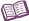 VocabularyAntinode – a point on a standing wave where the displacement is maximized.Compression – a region within a longitudinal wave where the density of the medium is relatively high.For a sound wave passing through air, compressions are regions where air particles are pushed together. (Rarefactions are areas where particles are spread apart, as shown below.)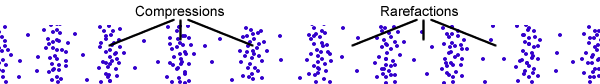 Displacement – the difference between an object’s current position and its original position.If an object has moved to the right, its displacement is positive. If it has moved to the left, its displacement is negative.Frequency – the number of times something occurs in a given period of time.The frequency of a sound wave is equal to the number of waves that pass a point each second.The unit of frequency is the hertz (Hz). One hertz is one event per second.The shorter the wavelength of a wave is, the greater its frequency. Longer wavelengths correspond to lower frequencies.Interference – the superposition of two or more waves which results in a new pattern.Longitudinal wave – a wave in which the back-and-forth motion of the medium is aligned with the motion of the wave.Medium – a substance through which waves can travel.For example, sound waves can pass through a gas such as air, a liquid such as water, or a solid such as glass.  Unlike light waves, sound waves require a medium. Light can travel through the vacuum of space, but sound waves cannot.Node – a point on a standing wave where the displacement is zero.Rarefaction – a region within a longitudinal wave where the density of the medium is relatively low.For a sound wave passing through air, rarefactions are regions where air particles are spread apart.Standing wave – a wave that does not appear to travel (propagate) in any direction.Standing waves are often produced by interference between advancing waves and reflected waves.